Положение соревнований
Забег по пересеченной местности «DmiTrail» 02.07.2022Дмитриевка (Шебекинский район)
(далее – трейловый забег, трейл) 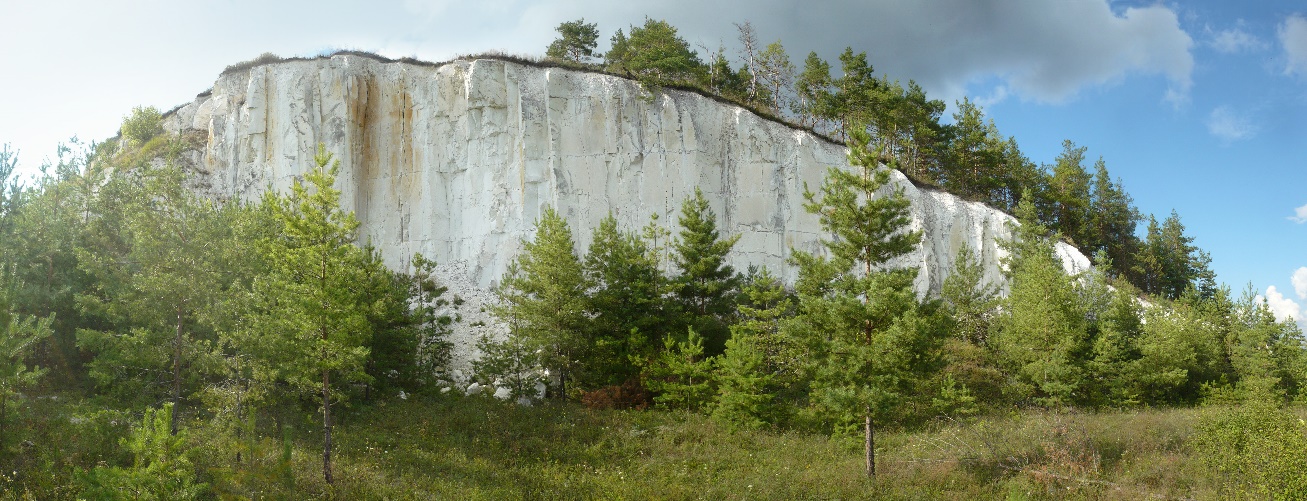 1. ЦЕЛИ И ЗАДАЧИ:Популяризация трейловых забегов;Пропаганда здорового образа жизни;Привлечение к занятию спортом широких масс населения;Выявление сильнейших спортсменов.2. РУКОВОДСТВО СОРЕВНОВАНИЙОбщее руководство по организации и проведению соревнований осуществляет управление по физической культуре и спорту Шебекинского городского округа.Главный судья соревнований – Колесникова Анна Константиновна, тел. +79511547127Начальник дистанции –  Ефимов Роман ЮрьевичГлавный секретарь соревнований – Борисов Александр Борисович, тел. +790920908403. ДАТА И МЕСТО ПРОВЕДЕНИЯ:2 июля 2022 года. Россия, Белгородская область, с.Дмитриевка Шебекинского района, Белгородской области4. ПРОГРАММА МЕРОПРИЯТИЯ:08:00-09:00 — Регистрация участников, выдача стартовых пакетов;09:00-09:10 — Предстартовый брифинг;09:10-09:20 — Регистрация участников в стартовом коридоре;09:25 — Закрытие стартового коридора (опоздавшие участники не допускаются на старт);09:30 — Общий старт на все дистанции 12:00 Закрытие финиша и награждение победителей и призеров по завершению всеми участниками прохождения дистанций.Награждение победителей и призеров будет осуществляться после финиша первых 3-х мест на каждой из дистанций.УЧАСТНИКИ СОРЕВНОВАНИЙВ Соревнованиях могут принимать участие все желающие, выполнившие условия Положения. Соревнования проводятся по следующим возрастным группам:  
ДЕТИ Ж Дети до 16 лет(девочки), 5 км
ДЕТИ М Дети до 16 лет(мальчики), 5 км
Женщины 5 км от 17 - 70 лет
Мужчины 5 км от 17 - 70 лет
Женщины 10 км от 17 - 60 лет
Мужчины 10 км от 17 - 60 летЗАЯВКИПредварительные заявки на участие принимаются до 27 июня на сайте: http://orgeo.ru/. В комиссию по допуску подается: - паспорт или документ, его заменяющий;- полис страхования жизни и здоровья от несчастных случаев;- допуск врача (индивидуальный, либо допуск командный списком)- оригинал расписки об ответственности за свое здоровье (приложение 1).ОБЩИЕ СВЕДЕНИЯ О ДИСТАНЦИЯХВсе дистанции будут полностью размечены, преднамеренное отклонение от маршрута или срезка недопустимы. На дистанции для контроля прохождения и обеспечения безопасности будут присутствовать контрольные пункты.
За отсутствие отметок возможен штраф от 10 минут до дисквалификации.
Подробный маршрут и порядок прохождения дистанций предоставляется для ознакомления в день старта 2 июля 2022 года.Подготовлены три дистанции на 5, 10 и 15 км соответственно по группам.СТАРТОВЫЙ ПАКЕТСтартовый пакет включает: подготовка дистанции;стартовый номер;организация судействапамятка участнику: схема, описание дистанции;вода на ППгорячее питание после финиша Все участники, успешно преодолевшие дистанцию в контрольное время, получают памятную медаль финишёра.ПОДВЕДЕНИЕ ИТОГОВ СОРЕВНОВАНИЙНаграждение проводится для первых трех мест в мужском и женском зачетах каждой возрастной категории. Призы и подарки предоставляются партнерами и спонсорами соревнований.ФИНАНСОВЫЕ УСЛОВИЯ УЧАСТИЯ В СОРЕВНОВАНИЯХРасходы по организации и проведению соревнований за счет управления СК «ЮНОСТЬ» Шебекинского городского округа. Остальные расходы – за счет командирующих организаций. 
ДИСКВАЛИФИКАЦИЯ УЧАСТНИКОВ:Организаторы и судейская бригада имеют право дисквалифицировать Участника, если он не соблюдает правила Соревнований, мешает другим Участникам или иным образом препятствует проведению соревнований, в том числе:участник начал забег до официального старта, либо после закрытия стартового коридора;участник не прошел регистрацию перед входом в стартовый коридор;участник начал забег не из стартового коридора;участник сократил дистанцию, используя иной маршрут;участник преодолел дистанцию, на которую не был зарегистрирован;участник преодолел дистанцию без официального номера соревнования;участник не был зафиксирован на каком-либо из контрольных пунктов дистанции.
ФОТО И ВИДЕО СЪЕМКА:Организаторы осуществляют фото и видео съемку соревнования без ограничений и
оставляют за собой право использовать полученные ими во время соревнования материалы по своему усмотрению.Приложение 1РАСПИСКАЯ, ___________________________________________________________________________                                                              (Ф.И.О. прописью, дата рождения)участвую в трейловом забеге «DmiTrail» 2 июля 2022 года.Я беру на себя (сам несу) полную ответственность за свое здоровье, физическое состояние, все возможные последствия, произошедшие со мной во время участия в трейловом забеге «DmiTrail».  К организатору спортивно – массового мероприятия  претензий не имею.  О возможных последствиях предупрежден.Дата: « ____ »______________ 2022 г.    Подпись __________________/_______________/